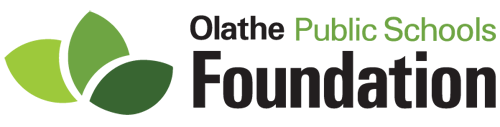 Extended Learning Grant Application 2016-17Extended Learning Grants are awarded for learning opportunities that extend beyond the school day for students to improve academic skills in reading, math, science, social studies and/or reading. These grants may be used to purchase: materials, supplies and/or pay stipends for before or after school initiatives. District stipend guidelines must be followed when paying staff members. In addition, these grants should include an on-site coordinator to facilitate arrival and dismissal of students as well as student safety.  Extended learning grants are awarded for classroom grants up to $2,500 and building-level grants up to $5,000.Grant Name: Applicant #1 Name: Applicant #1 Position: Applicant #1 School: Applicant #2 Name: Applicant #2 Position: Applicant #2 School: Applicant #3 Name: Applicant #3 Position: Applicant #3 School: Total Amount Requested: Will you accept partial funding for your grant?     Yes  or    NoTotal number of student impacted by this grant: Signature of Applicant: _______________________________________________________________Signature of Building Administrator: _______________________________________________________All Extended Learning grant applications must be submitted to the OPSF office at315 N. Lindenwood by 4 p.m. on the deadline day.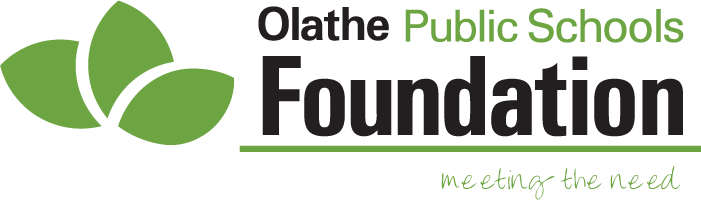 Extended Learning Grant ApplicationPlease adhere to the Olathe District Schools Characteristics of Quality Extended Learning as well as district stipend guidelines when completing your application.Content Area Focus: Statement of Need (Pre/Post Measures): Calendar Time Frame: Grade(s) Involved: # of Students Involved: Day and Length of Sessions: Instructional Plan (strategies/activities implemented): Total Funds Requested: Extended Learning Grant ApplicationBudget Information Request Form – REQUIREDExtended Learning Grant ApplicationOlathe Public SchoolsCharacteristics of Quality Extended LearningFocused purposeTargeted studentsAligned with curriculum/assessmentsAligned with improvement planDistrictBuildingData drivenIdentifies the need for learningAdditional data gathered along the wayEnsures that purpose is being metPre/post testingSmall instructional groupsIncorporates multiple learning stylesDistributed practice over timeHigher Frequency (2 x's week vs. 1)Longer period of time (months vs. weeks)Home involvementFamily componentMentoringChecking in on students and how they are doingRole modelsIncentivesStudents meeting goalsComplete only if requesting stipendsNumber of StaffNumber of Hours worked per personTotal Number of hours for all staffTotal Amount RequestedExample: Instructional Tutor – Certified/Licensed $24 per hr.920180 hours$4,320.00Instructional Tutor – Certified/Licensed $25/hrInstructional Tutor – Classified  $15/hrNon-Instructional Task Assistance – Certified/Licensed and Classified $12/hrNon-Instructional Task Assistance 0 College Student - $10/hrNon-Instructional Task Assistance – High School Student - $8/hrTotal Amount Requested for Stipends:Total Amount Requested for Stipends:Total Amount Requested for Stipends:Total Amount Requested for Stipends:Materials/TechnologyTechnology requests require software approval form. See OPSF website for link.SupplierNumber NeededCost Per ItemTotal Amount RequestedTotal Amount Requested for materialsTotal Amount Requested for materialsTotal Amount Requested for materialsTotal Amount Requested for materialsTotal amount requested for bus costs:Total amount requested for bus costs:Total amount requested for bus costs:Total amount requested for bus costs:Grant total (includes stipends, materials and bus requests:Grant total (includes stipends, materials and bus requests:Grant total (includes stipends, materials and bus requests:Grant total (includes stipends, materials and bus requests: